阳新县县级政府采购竞争性磋商文件 项目编号：131- 2021CG-191项目名称：阳新莲花湖湿地公园视频监控系统建设项目(二次）采 购人：湖北阳新莲花湖国家湿地公园管理中心代理机构：武汉中天大地建筑企业咨询有限公司2021年11月磋商公告及磋商文件审核意见表项目编号：131- 2021CG-191第一部分  磋商邀请函各受邀供应商：磋商小组确定你公司为阳新莲花湖湿地公园视频监控系统建设项目(二次）（阳财采计备[2021]  B120号）磋商供应商，现邀请你公司参加竞争性磋商。一、项目基本情况：项目编号：131-2021CG-191项目名称：阳新莲花湖湿地公园视频监控系统建设项目(二次）。采购方式：竞争性磋商。预算金额（最高限价）：106.3546万元。采购需求：园区视频监控系统（详见第三部分和第四部分内容）。合同履行期限（工期）：60日历天。本项目不接受联合体。二、申请人的资格要求：1、满足《中华人民共和国政府采购法》第二十二条规定；2、落实政府采购政策需满足的资格要求：落实政府采购强制、优先采购节能产品政策；政府采购优先采购环保产品政策；政府采购促进中小企业发展（监狱企业、残疾人福利性单位视同小微企业）等政策。3、本项目的特定资格要求：（1）供应商应具备电子与智能化专业承包贰级及以上资质，并具备有效的安全生产许可证；（2）供应商拟派项目经理须具备机电工程专业贰级及以上注册建造师执业资格，具备有效的安全生产考核合格证书（B证），须为本单位职工（提供在本单位缴纳的近6个月内任意一个月缴纳社保证明材料、有效期内的劳动合同），且承诺无在建项目；4、未被列入 “信用中国”网站（www.creditchina.gov.cn）失信被执行人、重大税收违法案件当事人名单和“中国政府采购”网站（www.ccgp.gov.cn）政府采购严重违法失信行为记录名单的网页打印件。5、本项目不接受联合体形式的投标。6、是否专门面向中小企业：是三、获取采购文件：获取时间：自2021年11月 10 日起至11月 19 日17时30分止（工作时间）。获取方式：采购代理机构按供应商征集报名时提供的电子邮件通知其合格，并邀请其在规定的时间内前往采购代理公司领取纸质采购文件。本采购文件300元/套。四、响应文件提交：递交响应文件截止时间：2021年11月25 日9:00时整（提前半小时开始接受响应文件）。递交地点：阳新县公共资源交易中心二楼开标大厅。（阳新大道熊家垴安置小区鑫拓源宾馆东侧）逾期送达的或者未送达指定地点的磋商响应文件，采购人不予受理。五、开启：时间：同递交截止时间。地点：阳新县公共资源交易中心评标室。六、其他补充事宜单位负责人为同一人或者存在直接控股、管理关系的不同投标人，不得参加本项目同一合同项下的政府采购活动。为本采购项目提供整体设计、规范编制或者项目管理、监理、检测等服务的，不得再参加本项目的其他招标采购活动。法定代表人参加磋商的须携带法定代表人身份证；委托代理人参加磋商的需出具法人授权委托书及委托代理人本人身份证。供应商对磋商文件、磋商过程和成交结果有异议的，可在知道或者应知其权益受到损害之日起7个工作日内，向采购代理机构提出询问和质疑。质疑时请提交书面质疑函一份（法人或负责人）代表签字、加盖单位公章，并附相关证据材料。本次竞争性磋商公告同时在湖北省政府采购网、黄石公共资源交易信息网、阳新县人民政府网点击本公告中的链接下载。七、凡对本次采购提出询问，请按以下方式联系1.采购人信息名称：湖北阳新莲花湖国家湿地公园管理中心地址：湖北阳新莲花湖国家湿地公园管理中心联系电话：13872071108联系人：陈科长2.采购代理机构信息名称：武汉中天大地建筑企业咨询有限公司地址：大冶市一品华府2栋206室电话：135977209693.项目联系方式：联系人：石工电话：135977209692021年11月 10日第二部分  竞争性磋商须知磋商须知前附表A、说明一、采购范围及适用法律本次采购适用的法律、法规为《中华人民共和国政府采购法》、《合同法》、《政府采购竞争性磋商采购方式管理暂行办法》。二、定义1、采购人：湖北阳新莲花湖国家湿地公园管理中心。2、采购代理机构：武汉中天大地建筑企业咨询有限公司。3、监管部门：阳新县政府采购办公室、阳新县公共资源交易监督管理局。4、磋商供应商：指符合竞争性磋商规定的条件、向采购人提交响应性磋商文件的磋商供应商或其专业授权经销商。5、货物：指磋商供应商按竞争性磋商规定，须向采购人提供的相应的采购清单上的全部内容。6、服务：指竞争性磋商规定磋商供应商应承担的送货、维护、售后服务和其他有关的义务。7、工程：指磋商供应商按竞争性磋商规定，须完成工程量清单和图纸中的全部内容。三、合格的磋商供应商见第一部分“磋商邀请函”。四、磋商费用的承担4.1无论竞争性磋商的结果如何，磋商供应商自行承担所有与参加本项目有关的全部费用，采购人、代理机构在任何情况下无义务和责任承担上述费用。4.2采购代理服务费经过采购代理机构与采购人协议，规定由成交供应商支付。采购代理服务费收费标准如下：4.3公共资源交易平台信息服务费公共资源交易平台信息服务费由公共资源交易经办机构向中标人收取。公共资源交易平台信息费收费标准参照湖北省物价局和湖北省公共资源交易监督管理局联合下发的《关于降低公共资源交易平台信息服务收费标准的通知》（鄂价工服[2017]61号）文件执行。B、竞争性磋商文件说明一、竞争性磋商文件的说明竞争性磋商文件是采购人用以阐明采购项目的内容及要求、磋商程序及办法、成交原则、主要合同条款和响应性磋商文件格式的文件。二、竞争性磋商文件由下述部分组成1、竞争性磋商公告2、磋商须知3、采购内容及要求4、分项报价清单5、政府采购合同(样本)6、响应性磋商文件格式及附件7. 资格后审证明文件C、竞争性磋商的澄清、修改或补充1、任何对竞争性磋商文件提出质疑、要求澄清的供应商，均应在竞争性磋商文件规定截止时间3 个工作日之前通知代理机构或采购人。代理机构将会同采购人对供应商要求澄清的内容以书面形式答复，答复中不包括问题的来源。2、供应商在规定的时间内未对竞争性磋商文件澄清或提出疑问的，代理机构将视其为同意。3、在响应截止时间 5 日以前，无论出于何种原因，代理机构或采购人可主动或在解答响应人提出的疑问时对竞争性磋商文件进行修改。4、 修改后的内容是竞争性磋商文件的组成部分，将通知所有潜在供应商，与竞争性磋商文件具有同等效力。5、为使供应商有充足时间对竞争性磋商文件的修改部分进行研究，代理机构与采购人商量后可适当推迟响应截止期，并将此变更通知所有报名的供应商。6、当竞争性磋商补充(答疑)文件内容相矛盾时，以最后发出的文件为准。	7、采购过程中产生的修改文件或补充文件与原竞争性磋商一样均具有同等的法律效力。D、响应性磋商文件的制作一、原则1、供应商应仔细阅读竞争性磋商文件的所有内容，按照文件要求制作响应性磋商文件，并保证所提供的资料全面、真实、准确，以确保对竞争性磋商做出实质性响应，否则，其磋商资格将被取消。2、采购人拒绝接受电报、电话或传真形式的响应性磋商文件。二、响应性磋商文件的组成1、响应性磋商文件应包括下列部分(1) 磋商书(2) 报价汇总表(3) 已标价分项报价清单(4) 诚信磋商承诺书    (5) 授权委托书(6) 营业执照等资格证明文件(7) 具备履行合同所必须的设备和专业技术能力的证明材料(8) 企业信誉 (9) 承诺书(10) 相关技术方案、措施、承诺(11) 供应商认为需要提供的有关资料三、响应性磋商文件制作要求1、磋商供应商应按照本竞争性磋商中第六部分响应性磋商文件格式附件的要求制作响应性磋商文件。如有漏项或采购人认为其响应性磋商文件有明显缺陷的，造成的后果由磋商供应商自己承担。2、磋商供应商提供响应性磋商文件，需提供正本一份、副本二份、电子版一份（U盘），每份响应性磋商文件封面，均要注明“正本”或“副本”字样，一旦正本和副本内容有差异，以正本为准；正本和副本一起密封。3、响应性磋商文件应当以纸质印刷体形式编制，文件正文要编写目录、页码，且装订完好。由于响应性磋商文件出现错页、缺页所导致的一切后果由磋商供应商自行承担。4、响应性磋商文件文字：响应性磋商文件均以中文印刷，中文以外的文字应附以中文译文，中外文不符时以中文为准。5、响应性磋商文件计量单位：除在竞争性磋商的技术规格中有规定的之外，计量单位使用中华人民共和国法定计量单位。四、磋商报价1、磋商供应商可根据企业具体情况在合理范围内自主考虑报价，但不得低于成本价，磋商后的最后报价为最终报价，采购人不支付报价以外的任何费用。2、如果分项报价与单价不符的，则以单价为准；小写与大写不符的，以大写为准；副本与正本不符的，以正本为准。3、报价是评标的重要依据之一，但不是评定成交的唯一标准。五、磋商有效期1、响应性磋商文件有效期为从磋商响应文件截止之日起60个日历天。2、特别情况下，采购人可于磋商有效期满之前要求供应商同意延长有效期，要求与答复均为书面形式。供应商可以拒绝上述要求。对于同意该要求的供应商，既不要求也不允许其修改响应性磋商文件。六、响应性磋商文件签署及修改1、响应性磋商文件正本和副本必须由法人或其授权代表在规定签章处签字并加盖公章。2、磋商供应商于磋商文件递交截止时间前可以补充、修改或撤回响应性磋商文件，并书面通知采购人。3、除磋商供应商对错误处作必要修改外，响应性磋商文件中不得有加行、涂抹或改写。如有修改错漏处，必须由磋商供应商法定代表人或其授权代理人签字并加盖公章。七、响应性磋商文件的密封和标记1、磋商供应商应将响应性磋商文件正本和副本用非透明文件袋密封，在封签处加盖公章，并标明项目编号、项目名称、磋商供应商单位名称及正本和副本字样。2、所有响应性磋商文件密封袋的正面须标明以下字样：(1)项目编号：(2)项目名称：(3)磋商供应商名称并加盖单位公章(4)   年   月   日   时  分之前不得启封。E、响应性磋商文件的递交一、响应性磋商文件必须有授权委托代理人当面递交。二、响应性磋商文件递交的时间与地点见第一部分磋商邀请函。三、采购人将拒绝接收过时递交的响应性磋商文件。四、采购人将拒绝接收不符合密封要求的响应性磋商文件。五、采购人将拒绝接收不符合数量要求的响应性磋商文件。F、磋商一、磋商时间及地点见第一部分“磋商邀请函”二、磋商小组的组成及工作要求1、磋商小组成员由采购人代表一名和外聘专家两名及以上（技术、经济、法律等方面）组成，外聘专家从阳新县政府采购专家库中随机抽取。2、磋商小组负责确定制定磋商文件、确定磋商供应商名单、响应文件的评审、磋商、商务服务评议并评分、根据综合评分情况编写评审报告，协助处理质疑、投诉等工作。三、磋商程序       1、磋商供应商授权代表及其项目相关的商务技术人员按要求参加本项目磋商过程。    2、资格性审查    3、磋商小组验证各磋商供应商代表或委托授权人的身份。磋商供应商代表或委托授权人身份与响应文件不符的、响应文件未按要求加盖印章和签字的，磋商小组有权拒绝该磋商供应商参加磋商。    4、磋商小组根据磋商文件规定对磋商供应商响应文件的有效性、完整性和响应程度进行审查。审查内容包括磋商供应商资格条件、实质性响应的情况等。未实质性响应磋商文件的响应文件按无效处理，并告知有关磋商供应商。5、响应文件的澄清和说明       5.1磋商小组可要求磋商供应商对响应文件中含义不明确、同类问题表述不一致或者有明显文字和计算错误的内容等作出必要的澄清、说明或者更正。磋商供应商的澄清、说明或者更正不得超出响应文件的范围或者改变响应文件的实质性内容。    5.2磋商小组要求磋商供应商澄清、说明或者更正响应文件应以书面形式作出。磋商供应商的澄清、说明或者更正应当由法定代表人或其授权代表签字或者加盖印章。磋商供应商为自然人的，应当由本人签字并附身份证明。       5.3磋商供应商可以对参加竞争性磋商项目的采购需求提出优化建议，并以书面形式提交磋商小组。  6. 第一轮磋商    6.1磋商小组将按照随机抽签的顺序决定磋商供应商的磋商顺序，并与单一磋商供应商分别进行磋商。       6.2磋商小组对照磋商文件与磋商供应商的响应文件分别就采购需求、质量和服务等进行磋商，并了解其报价组成情况。磋商中，磋商的任何一方不得透露与竞争性磋商有关的其他磋商供应商的技术资料、价格和其他信息。       6.3磋商小组按磋商文件设定的方法和标准确定磋商供应商符合磋商文件要求的，该磋商供应商即为合格的磋商供应商。       6.4第一轮磋商后，合格的磋商供应商超过三家的，磋商小组可根据采购项目的特点、采购人的实际需求及与各磋商供应商的磋商情况对磋商文件作出实质性变动，并进行下一轮竞争性磋商，或直接进入最后报价。变动后的磋商文件至少有3家磋商供应商满足。       6.5合格的磋商供应商不足三家的，磋商小组、采购人在降低采购需求中的技术、服务要求以及合同草案条款后进行下一轮磋商。否则，本次磋商终止。 7. 磋商文件修正       7.1磋商小组可根据磋商文件和磋商情况实质性变动采购需求中的技术、服务要求以及合同草案条款，但不得变动磋商文件中的其他内容。对磋商文件作出的实质性变动是磋商文件的有效组成部分。    7.2磋商小组将磋商文件的修改结果以书面形式通知参加磋商的磋商供应商。    7.3磋商供应商根据第一轮磋商情况和磋商文件修改书面通知，对原响应文件进行修正，并将修正文件签字（或盖章）后密封送交磋商小组。逾时不交的，视同放弃磋商。修正文件与响应文件同具法律效应。    7.4对无法详细描述需求，需要磋商供应商提供设计或者解决方案的项目，磋商小组可以根据采购人对需求确认情况，进行多轮磋商，直至采购人代表最终确认需求为止。    8. 第二轮磋商    8.1磋商小组就修正后的磋商文件与磋商供应商分别进行磋商。    8.2第二轮磋商结束后，实质性响应磋商文件及变动后磋商文件要求的磋商供应商超过或不足三家的，按照上一轮磋商程序办理，以此类推。  9. 最后报价    9.1磋商小组对磋商文件中能够详细列明采购标的的技术、服务要求的，在磋商结束后，所有继续参加磋商合格的磋商供应商应在规定时间内提交最后报价。    9.2磋商小组对磋商文件中不能详细描述和列明采购标的的技术、服务要求，需通过磋商由磋商供应商提供最终设计方案或解决方案的，在磋商结束后，磋商小组按照少数服从多数的原则投票推荐3家以上合格磋商供应商的设计方案或者解决方案，并要求其在规定时间内提交最后报价。    9.3磋商供应商的报价均超过了政府采购预算或报价未超过采购预算的磋商供应商不足三家的，磋商活动终止。    9.4最后报价文件应密封，并在规定的同一时间内提交。最后报价是磋商供应商响应文件的有效组成部分。    9.5在提交最后报价之前，磋商供应商可以根据磋商情况退出磋商。四、响应性磋商文件有下列情况之一的，磋商小组应当在资格性、符合性审查时按无效响应文件处理：1、未按照磋商文件规定要求密封、签署、盖章的；2、未标明项目完成期限或超过磋商文件规定的项目完成期限；3、不具备磋商文件中规定的资格要求的；4、响应性文件附有采购人不能接受条件的；5、未按磋商文件要求提交有关资料或提交的资料存在虚假成份的。五、评审办法1、采用综合评分法。2、只有通过资格、符合性、技术项审查并按磋商文件要求作出承诺的磋商供应商才可进入综合评定和打分。3、磋商小组依据各磋商供应商对竞争性磋商的符合性和技术响应程度、业绩、信誉、综合实力、售后服务承诺、报价等因素，按照竞争性磋商规定的评分标准进行综合打分。六、该项目专门面向中小企业、监狱企业或残疾人福利性单位采购项目1、提供本企业制造的产品、承担的工程或者服务的供应商，应出具《中小企业声明函》、《残疾人福利性单位声明函》或属于监狱企业的证明文件等原件。提供其他小型和微型企业、监狱企业或残疾人福利性单位制造的产品的，应出具所提供产品制造企业的《中小企业声明函》、《残疾人福利性单位声明函》或属于监狱企业的证明文件等原件。2、对于未按规定提供《中小企业声明函》、《残疾人福利性单位声明函》或属于监狱企业的证明文件等原件，或声明函内容不能说明所提供产品、承担的工程或者服务的企业属于小型和微型企业、监狱企业或残疾人福利性单位的。残疾人福利性单位属于小型、微型企业的，不重复享受政策。七、评定原则磋商小组按照采购需求且综合得分最高、排序第一的原则确定成交供应商。G、评分标准评分标准（总分100分）评定办法前附表评分细则二、计分办法根据竞争性磋商文件评分办法由各评委对供应商响应性磋商文件进行评分。磋商供应商的最终得分为所有评委对其打分的算术平均值。计分过程按四舍五入取至小数点后两位，最终得分取至小数点后两位。三、评定办法1、磋商供应商的排名按得分顺序从高到低排列；得分相同的，按照最后报价由低到高顺序排列；得分且最后报价相同的，按照技术指标优劣顺序推荐。2、磋商小组写出评审报告确定排序第一的磋商供应商为成交磋商供应商。H、成交通知书及签订合同一、成交通知1、成交方被正式确定后，采购人将在湖北省政府采购网、黄石公共资源交易信息网、阳新人民政府网上发布上公告成交结果。2、《成交通知书》将作为签订合同的依据之一。3、成交结果公示期满后，在15日内领取《成交通知书》，未领取者视为自动放弃。二、签订合同1、采购人和成交磋商供应商应在收到《成交通知书》后及时签订施工合同，最迟不得超过30天。2、竞争性磋商文件、响应性磋商文件、答疑及澄清文件，均为签订合同的依据。I、相关注意事项一、磋商供应商法人代表或授权代理人务必携带有效的身份证明，否则产生的后果由磋商供应商自行承担。二、各磋商供应商应保证：响应性磋商文件中涉及到的所有内容，不会出现因第三方提出侵权而引发法律及经济纠纷，不论何种情况下若发生此类情况，其相应责任由磋商供应商自行承担。三、磋商供应商不得向评委询问磋商情况，不得进行旨在影响磋商结果的活动。四、为了保证磋商的公正性，除磋商外，评委不得与磋商供应商交换意见。无论评审工作结束与否，参与磋商的任何人不得私下向外透露评审中的任何情况。五、磋商小组不向未成交供应商解释未成交原因，不退还其响应性磋商文件。六、磋商供应商应本着公平竞争的原则参与磋商，不得用任何方式对其它磋商供应商恶意攻击。七、磋商供应商如有违反上述要求或违反国家法律、法规的行为，无论磋商结果如何，其磋商资格将被取消。八、成交供应商不能按本合同规定的时间完工，或在合同规定的时间内达不到验收标准的，须向采购人支付本项目合同总价5%的违约金。第三部分 项目内容及要求一、工程概况湖北阳新莲花湖国家湿地公园位于阳新县老城区与新城区交接处，与网湖省级湿地自然保护区隔湖相邻，规划总面积1047.49公顷，其中湿地面积为892.21公顷，湿地率85.2％，由莲花湖、大泉湖、卢家坝湖和石灰寨湖等自然湖畔组成，分为湿地保育区、恢复重建区、宣教展示区、合理利用区、管理服务区等区域，为长江中下游淡水湖泊湿地，是小天鹅、白琵鹭等珍稀水禽的重要觅食区，也是雁鸭类、鹭类、鸥类等水禽的主要觅食、繁衍、栖息区之一。背景分析湿地公园作为城市绿化和游客休憩的重要组成部分，已成为居民日常休闲的主要场所。它为我们提供诸多方便的同时，也存在以下难题：湿地公园大多采用开放式管理，人多成分复杂，针对公园破坏行为、保育期非法投饵，投肥捕鱼行为、湖面游船违规行为、公园内生物监控等场景存在大量的监管盲区，无法实现7*24小时全时段监视与管理；湿地公园人工弱管理：人工管理模式存在管理盲区，一方面人员无法实现全天候全时段管理，存在管理漏洞，另一方面人工管理成本较高、工作效率低；取证困难：在监管盲区不易发现、无法第一时间取证固证，缺乏有效依据。项目建设原则稳定性原则从系统结构、技术措施、设备性能、系统管理、厂商技术支持及维修能力等方面保障系统的可靠性和稳定性，在此基础上考虑系统的先进性和实用性。先进性原则系统建设需要充分参考国内外先进的产品和技术，结合公园的实际情况，使建成的系统不但能反映当今的国内先进水平，而且具有相当的发展潜力。开放性原则系统建设必须按照开放性和标准性原则设计和提供全套的技术资料和全面的技术培训，以满足系统与其它系统协同运行以及系统功能扩展的需求。实用性原则系统功能满足用户的实际需求，人机界面友好，易于使用、管理、维护和扩展。设计依据国家法律法规和政策性文件《中华人民共和国民法典》《中华人民共和国宪法》《中华人民共和国刑事诉讼法》《中华人民共和国民事诉讼法》《中华人民共和国行政诉讼法》《中华人民共和国国民经济和社会发展第十四个五年计划规划纲要》《国家电子政务总体框架》（国信[2006]2号）《国家信息化领导小组关于加强信息安全保障工作的意见》（中办发[2003]27号）《关于加强信息资源开发利用工作的若干意见》（中办发[2004]34号）现行的行业技术质量标准规范设计方案2.1总体架构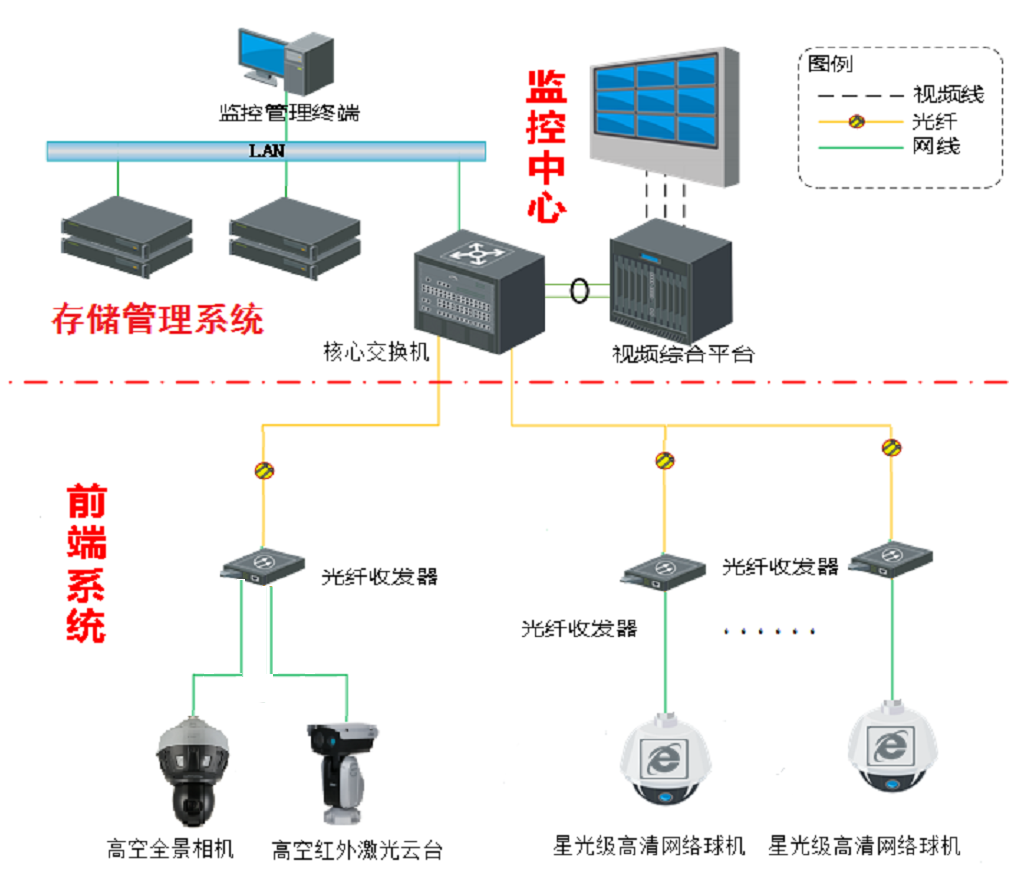 2.2前端设计根据先规划、后建设，先重点、后一般，先急后缓的原则，使系统建起来后即能发挥作用，同时使用高清数字球机，确保可以监控到各个角度，确保无死角监控，同时在夜晚也可以监控到监控区域的情况。结合本项目的实际现状，根据智慧湿地公园建设的特性和设计原则的要求，现对莲花湖湿地公园视频监控系统进行如下规划：前端系统：由1个高空监控塔和32个沿湖立杆点安装的摄像机及其它配套设施组成，如下图监控1至监控32为沿湖新立监控杆点位，监控33为监控塔。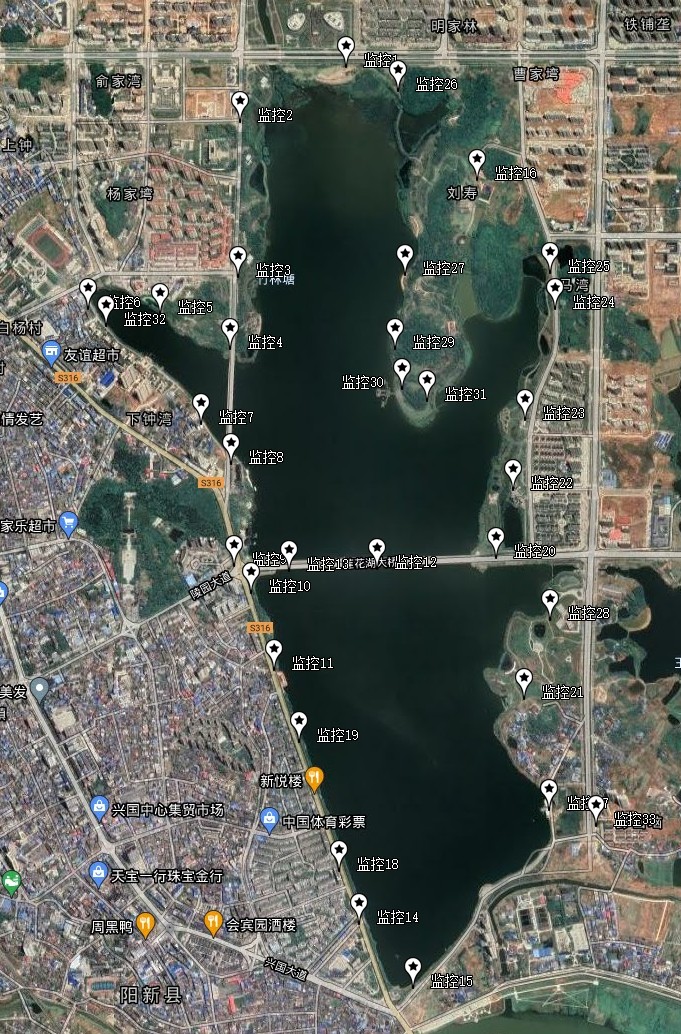 在莲花湖湿地公园关键点位处新建1座高35米监控塔，在塔上安装一台1600万像素全景相机和一台800万像素高清激光云台摄像机，对整个湖面进行全方位无死角监控，管理人员可通过显示大屏进行实时监控监督、全面掌握公园实时视频信息。监控存储按30天考虑。在莲花湖湿地公园沿湖新立32根6米监控杆，每根监控杆上安装一台400万星光级高清球形摄像机，达到以点带面的全方位监测目的，对非法捕鱼，私自下湖，湖面游船等禁止行为予以实时监控；对闯入危险地点采取主动监控预警，起到及时制止，远程监测等功能。视频监控塔及沿湖立杆至监控中心机房采用运营商网络传输专线将前端采集到的高清视频数据传输到莲花湖湿地公园监控中心机房。监控中心机房-省林业厅监控平台采用运营商传输专线将监控中心视频数据传输到省林业厅监控平台对接。2.3存储设计2.3.1存储传输本系统点位比较分散，总共有33个点位，34台摄像机。目前设计按照本地监控中心集中存储34个台摄像机的视频数据，再通过网络推送图像至省监控中心，因此本地监控中心存储传输系统必须能够满足海量高清数字球机流的传输。2.3.2存储计算前端录像数据采用集中式存储，集中管理的方式存储，本次项目中采用的是6TB硬盘总共10块。2.3.3存储时间系统采用集中存储，400万像素的存储不低于4M码流，800万像素的存储不低于12M码流，1600万像素的存储不低于16M码流，存储时间为30天，实现全自动刷新，循环存储。能够进行多任务操作，监控、查询等互不影响。2.3.4设备选型1、针对本次视频监控系统的特殊性和数据的重要性，以及长时间的数据存储和随时地查询举证等读写数据的要求，前端录像数据采用集中式存储，集中管理。2、本次所选择的存储设备能应对大量数据传输、交换，海量数据的存储和妥善保存；能随时随地调用数据以备查询；因监控行业有数据存储容量弹性大的特点，具备增减容量的功能。3、本项目存储采用1台智能网络存储服务器对实时视频进行快速存储，实现存储系统的高可靠、高可用性。2.3.5监控中心本次监控中心在本地，在本地监控中心建设18块55英寸大屏，通过电脑进行本地监控图像查看和大屏上展示。2.4管理系统采用智能管理软件，功能模块化部署，具备视频监控系统管理模块，对前端摄像机、网络硬盘录像机等设备统一管理，可支持大量高清摄像机实时显示、云台控制，录像操作、回放等功能。系统功能3.1全域可视化通过监控平台管理软件，可对各监控点实时及历史视频图像随时进行调阅，供管理人员随时掌握公园现场实时状况和突发事件事后取证。3.2声光主动预警危险区域采用智能警戒摄像机，当游客非法闯入危险区域时，摄像机可以检测到人员闯入，同时联动声光预警，及时提醒游客注意安全。监控中心平台与视频联动，实时了解现场情况，实现可视化调度与应急管理，对各种突发事件可采取快速、有效的反应措施，进一步控制事态，避免损失进一步扩大。3.3灵活组网针对于一些无法部署有线网络或网络施工困难的点位，也可采用无线灵活组网方式，使用WLAN无线网络实现数据传输不受距离和地点的约束，软硬件规划简明，安装容易，组网和扩容方便，维护成本低，覆盖面积大。3.4报警联动配置智能规则后，在预览界面可看到规则框，规则框默认显示为蓝色，当报警触发时，规则框显示为红色闪烁。设置报警联动视频且已开启自动打开视频后，有目标触发规则产生报警时，系统会产生报警并自动联动报警实时视频。3.5全天候全方位监视功能不论在白天、晚上还是其他室外环境，均能在中心清晰地观察到前端现场的实时图像。实时点播时，能按照指定设备、指定通道进行图像的实时监视调用，调用时不能影响别的通道进行图像传输，支持监视图像的无级缩放、图像抓帧，支持跨设备的图像组屏。夜间光线照度差的监控通过红外等手段,使能取得良好的夜间图像。3.6历史图像的检索和回放系统能在中心的用户终端上根据权限和级别，按照指定设备、通道、时间、等要素检索历史图像文件并回放，需要时可以对录像进行长期保存。回放支持正常播放、快速播放、慢速播放、逐帧进退、画面暂停、图像抓帧等。3.7高清视频采集、传输、显示前端高清球机进行视频采集，到光纤传输、交换转发、电脑观看，整个过程全部支持高清制式，无转换损失。3.8图像记录和备份功能所有图像能在监控中心进行集中储存记录，保留时间30天以上。主要产品介绍4.1星光级高空全景相机1. 主视频图像（拼接后）：水平视场角：360°；垂直视场角：80°；2. 1600万像素 高空全景相机，带红外功能，自动补光；4.2星光级一体化红外激光云台摄像机1、支持48倍光学变倍，16倍数字变倍；2、采用800万像素1/1.8英寸CMOS 传感器；3、支持星光级超低照度，彩色：0.005Lux@F1.4 黑白：0.0005Lux@F1.4；4、支持光学透雾，雾天也能输出清晰、透彻的图像；5、支持光学防抖；6、支持手动雨刷功能；4.3 400万星光级高清网络球机400万像素，支持32倍光学变倍，16倍数字变倍，带红外功能，自动补光。4.4网络存储服务器1、支持SBB2.0国际标准架构，方便产品维护和升级;单盘，RAID0、1、5、6、JBOD、Hot-Spare（热备）、SRAID；
   2、支持全局热备和局部热备;支持逻辑卷的动态在线扩展；
   3、支持SRAID功能，保证磁盘数据的安全性，确保数据的完整；
   4、支持RAID误操作恢复功能，防止磁盘被误操作导致数据丢失，增加数据安全性；
   5、支持对磁盘进行使用前预检和使用中巡检，提前预防，及时报警；6、支持同个存储服务器和不同存储服务器间的磁盘漫游，保证磁盘中的数据不丢失；4.5解码器1、支持18路HDMI信号输出接口；
2、支持18路HDMI音频输出；
3、支持MPEG2/MPEG4/H.264/H.265/SVAC/MJPEG标准网络视频流解码；
QCIF/CIF/2CIF/HD1/D1/720P/1080P/300W/500W/600W/800W/1200W视频解码；
4、支持通过串口控制屏幕开关；
5、支持1/4/9/16画面分割切换
HDMI输出接口支持3840x2160,，1920x1080,1280x1024，1280x720，1024x768五种显示分辨率；
4.6监控塔1.高35米2．单管塔的管径指塔体截面的外对边距；   3. 塔体截面为正十六边形，本通信钢管鉴采用套接连接及外爬钉上下，钢管芩与基础采用地脚螺栓连接，设计风压：0.35KPa；4.塔脚板及地脚锚栓应用C15混凝土封闭；5.单管塔基础：混凝土强度等级不低于C25二、商务要求   1、工期要求：签订合同后60日历天2、付款方式：签订合同后支付合同款60%，工程完工并验收合格后支付合同款30%，审计完成后付清10%余款。3、质量保修期：自设备安装调试完且经验收合格之日起三年。4、采购预算：本项目采购预算控制金额为106.3546万元，超出预算控制金额将导致其投标无效。第四部分 分项报价清单第五章合同书（参考格式）根据《政府采购法》和《合同法》。采购人和供应商之间的权利和义务，应当按照平等的原则以合同方式约定。此合同书仅作为签订正式合同时的参考，正式合同书应包括本参考格式之内容。甲方(全称)：___________________________________________________ 乙方(全称)：___________________________________________________ 依照《中华人民共和国合同法》及其他有关法律、行政法规，遵循平等、自愿、公平和诚实信用的原则，双方就下列建设工程施工事项协商一致，订立本合同。一、工程概况工程名称：_______________________________________________________ 工程地点：_______________________________________________________ 工程内容：_______________________________________________________ 资金来源：_______________________________________________________ 二、工程承包范围承包范围：_______________________________________________________ 三、合同工期开工日期：_______________________________________________________ 竣工日期：_______________________________________________________ 合同工期总日历天数_____天四、质量标准工程质量标准：___________________________________________________ 五、合同价款金额(大写)：_________________元(人民币）￥：____________元六、组成合同的文件组成本合同的文件包括：1、本合同协议书2、成交通知书3、磋商文件及其附件4、响应文件及其附件5、合同协议书6、标准、规范及有关技术文件7、图纸（如有）8、工程量清单9、工程报价单或预算书10、双方有关工程的洽商、变更等书面协议或文件视为本合同的组成部分。七、付款方式：八、乙方向甲方承诺按照合同约定进行施工、竣工并在质量保修期内承担工程质量保修责任。九、甲方向乙方承诺按照合同约定的期限和方式支付合同价款及其他应当支付的款项。十、合同生效合同订立时间：年月日合同一式二份，甲乙双方各执一份。甲方乙方单位名称（盖章）：单位名称（盖章）：单位地址：单位地址：法人代表人法人代表人或其委托代理人(签字)：或其委托代理人(签字)：联系人：联系人：电话：电话：传真：传真：邮政编码：邮政编码：第六部分   响应性磋商文件格式(封面)阳新县县级政府采购竞争性磋商响应文件（正本/副本）采购项目编号：采购项目名称：采购内容： （供应商名称）年  月  日一、磋商书（采购人）：依据贵方（项目名称/文件编号）项目的磋商邀请，我方（姓名和职务）经正式授权并表磋商供应商（磋商供应商名称、地址）提交下述磋商响应文件。1.报价表；2.已标价的工程量清单；3.按竞争性磋商文件磋商须知和技术服务要求提供的有关文件；4.资格证明文件；在此，授权代表宣布同意如下：将按竞争性磋商文件的约定履行合同责任和义务；2.已详细审查全部竞争性磋商文件，包括（补遗书）（如果有的话）；我们完全理解并意放弃对这方面有不明及误解的权力；3.本响应文件有效期为自磋商之日起（60）个日历日；4.同意提供按贵方可能要求的与其磋商有关的一切数据或资料；5.与本磋商有关的一切正式往来信函请寄：__________________________电话/传真：____________________ 电子函件：________________________日期：_________ 年_____月_____日磋商供应商或法定代表人授权代表签字：_____________________________磋商供应商名称（签章）：__________________________________________开户银行：_____________________ 账号/行号：________________________二、报价汇总表（首次报价）项目编号：___________________项目名称：___________________注：所有价格均用人民币表示，单位为元。法定代表人或法定代表人授权代表签字：______________________磋商供应商名称（签章）：________________报价时间：_______年_____月_____日使用说明： 1、该表供首次报价时使用，磋商供应商须按规定的格式填写，该表内填写的数据等内容须与磋商供应商的响应文件的内容相一致，否则，评审时以磋商供应商的响应文件的正本为准。 2、该表应用纸信封单独密封，在磋商截止时间以前单独递交。信封上应写明采购人或代理机构名称、工程名称、磋商供应商名称，信封骑缝处加盖单位公章和法定代表人（或委托代理人）印鉴。项目编号：___________________项目名称：___________________注：所有价格均用人民币表示，单位为元。法定代表人或法定代表人授权代表签字：______________________磋商供应商名称（签章）：________________报价时间：_______年_____月_____日使用说明：该表供最终报价时使用，磋商供应商须按规定的格式填写，磋商供应商需将该表盖章携带作最终报价时使用。注：本表在最终报价时现场手写三、已标价分项报价清单四、诚信磋商承诺书单位名称：法定代表人：身份证号码：手机：固定电话：为维护市场公平竞争，营造诚实守信的政府采购交易环境，我在此慎重作出如下承诺：1、我单位提供的一切材料都是真实、合法、有效的；2、我单位不与采购人、其他磋商供应商及采购代理机构串通磋商，损害国家利益、社会利益和他人的合法权益；3、我单位不向采购人、磋商小组成员及相关人员行贿，牟取成交；4、我单位不以他人名义磋商或者其他弄虚作假的方式参与磋商、骗取成交；5、我单位不出借资质，不接受任何形式的挂靠，不扰乱政府采购交易市场秩序；6、我单位不在磋商中哄抬价格或恶意压价；7、我单位不在政府采购活动中虚假投诉；8、我单位在成交后不转包和非法分包；9、我单位在成交合同履行中不违背合同实质性条款；10、我单位在政府采购活动中严格遵守相关法律、法规、规章、规定，诚实守信。本单位如有违反承诺内容的行为，自愿接受阳新县市公共资源交易监督管理局及相关行政监督部门的处罚。同意记不良行为记录，并上网公示，并愿意承担因此产生的一切法律责任。磋商供应商：（公章）法定代表人签字：（签字）年月日五、授权委托书致：采购人    ：兹授权代表我公司参加贵方的项目编号为冶招〔2019〕    号的项 目 名 称    的竞争性磋商采购活动。该被授权人代表我公司所签署的一切合同等相关法律文书，均由我公司承担法律责任。被授权人姓名：       性别：      年龄：职务：              身份证号：授权权限为：本项目磋商及履约期间。本授权书自年月日生效，特此声明。授权单位（公章）：授权单位法人代表（签字）：被授权人（签字）：邮编：               传真：                  电话：备注：本委托书应填写一式两份，一份由被授权人随身携带在递交磋商响应文件是提交，另一份装订到磋商响应文件中。六、营业执照等资格证明文件1.营业执照；2.近三年（2018.2019.2020）经审计的财务报告（如新成立的公司需提供自成立之日起相应年限的审计报告）；3.提供近6个月内任意一个月的纳税凭证；4.资质证书；5.安全许可证。七、具备履行合同所必需的设备和专业技术能力的证明材料（1）项目管理机构主要人员表（2）项目经理简历表备注：项目经理应附建造师资格证书、注册证书（如有）、安全生产考核合格证书（B证）、职称证（如有）、学历证（如有）、业绩证明材料（如有）、社保和劳动合同等复印件。法定代表人或法定代表人授权代表签字：						供应商名称（盖章）：						日期：				年		月		日（3）项目经理无在建工程承诺书   （采购人）    :我方在此承诺，我方拟派     （项目名称）    的项目经理 （姓名） 目前无在建工程（指没有完成竣工验收的项目）。我方保证上述信息真实准确，若有虚假，一经查实，愿意承担弄虚作假所引起的一切法律后果。特此承诺。法定代表人或法定代表人授权代表签字：						供应商名称（盖章）：						日期：				年		月		日（4）其他主要项目管理人员简历表备注：其他主要项目管理人员指项目副经理（如有）、项目技术负责人、施工管理、质量管理、安全管理等岗位人员。应附资格证书（如有）、注册证书（临时执业证书）、身份证、职称证、学历证复印件。（5）拟投入本项目的施工设备情况表法定代表人或法定代表人授权代表签字：						供应商名称（盖章）：						日期：				年		月		日（6）近3年完成的类似项目汇总表表备注：提供中标(成交)通知书、合同协议书、竣工验收证明材料（如有）。法定代表人或法定代表人授权代表签字：						供应商名称（盖章）：						日期：				年		月		日八、企业信誉（1）企业信誉声明（采购人）：我方在此声明，截止至递交响应文件截止时间，我方处于正常的经营状态，不存在下列任何一种情形。（1）被责令停业；（2）被暂停或取消磋商资格；（3）财产被接管或冻结；（4）最近三年内有骗取成交或严重违约或重大工程质量问题。我方保证上述信息的真实和准确，并愿意承担因我方就此弄虚作假所引起的一切法律后果。法定代表人或法定代表人授权代表签字：						供应商名称（盖章）：						日期：				年		月		日（2）参加本次政府采购活动前3年内在经营活动中没有重大违法记录的书面声明（供应商自行编写并加盖单位公章）（3）未被“信用中国”网站列入失信被执行人、重大税收违法案件当事人名单、政府采购严重违法失信行为记录名单的网页截图（供应商自行打印并加盖单位公章）九、承诺书   （采购人）    :我方如有幸成交，特作如下承诺：1、在成交通知书发放后7个工作日内与贵方签订施工合同，逾期视作自动放弃成交资格处理。2、按照国家规定和合同要求支付农民工工资，决不托欠农民工工资，如果发生违法规定拖欠或克扣农民工工资行为，造成农民工上访，本单位愿意接受人力资源社会保障、建设、公安等部门依照有关规定作出的处理和处罚决定，且愿意接受建设单位不结算已完成的工程款及没收履约保证金的处罚。3、安全施工与工农关系：我方必须按照国家安全施工标准执行安全施工，施工场地要实行封闭防护，并设安全标识和安全保卫人员，确保施工人员人身与财产安全，同时，全面妥善处理好周边的工农关系，并负责安全生产，否则由此造成的安全事故、误工等一切费用均由我方负责。我方在施工过程中发生的用水、用电等费用自行负责。特此承诺。法定代表人或法定代表人授权代表签字：						供应商名称（盖章）：						日期：				年		月		日十、相关技术方案、措施、承诺（供应商自行编写并加盖单位公章）（一）质量保障措施；（二）安全、文明管理体系与措施；（三）工程进度保障措施；（四）应急保障措施；（五）售后服务；（六）保修期及服务承诺等；…………。十一、供应商认为需要提供的有关资料附件：中小企业声明函（采购人）：本公司郑重声明，根据《政府采购促进中小企业发展管理办法》（财库﹝2020﹞46号）的规定，本公司参加（单位名称）的（项目名称）采购活动，工程的施工单位全部由符合政策要求的中小企业承接。相关企业的具体情况如下：（标的名称），属于（采购文件中明确的所属行业）；承建企业为（企业名称），从业人员人，营业收入为万元，资产总额为万元，属于（中型企业、小型企业、微型企业）。以上企业，不属于大企业的分支机构，不存在控股股东为大企业的情形，也不存在与大企业的负责人为同一人的情形。本企业对上述声明内容的真实性负责。如有虚假，将依法承担相应责任。注: 此《声明函》只适用于小型和微型企业。从业人员、营业收入、资产总额填报上一年度数据，无上一年度数据的新成立企业可不填报。投标人（公章）：								法定代表人或其授权委托人（签字或盖章）：						日期：										中小企业划型标准残疾人福利性单位声明函（采购人）：本单位郑重声明，根据《财政部 民政部 中国残疾人联合会关于促进残疾人就业政府采购政策的通知》（财库〔2017〕141号）的规定，本单位为符合条件的残疾人福利性单位（详见“残疾人福利性单位应当满足的条件”）。本单位参加（采购人）的				项目（项目编号：			）采购活动由本企业承建。本单位对上述声明的真实性负责。如有虚假，将依法承担相应责任。注: 此《声明函》只适用于残疾人福利性单位。残疾人福利性单位（公章）：								法定代表人或其授权委托人（签字或盖章）：						日期：										享受政府采购支持政策的残疾人福利性单位应当同时满足以下条件：（一）安置的残疾人占本单位在职职工人数的比例不低于25%（含25%），并且安置的残疾人人数不少于10人（含10人）；（二）依法与安置的每位残疾人签订了一年以上（含一年）的劳动合同或服务协议；（三）为安置的每位残疾人按月足额缴纳了基本养老保险、基本医疗保险、失业保险、工伤保险和生育保险等社会保险费；（四）通过银行等金融机构向安置的每位残疾人，按月支付了不低于单位所在区县适用的经省级人民政府批准的月最低工资标准的工资；（五）提供本单位制造的货物、承担的工程或者服务（以下简称产品），或者提供其他残疾人福利性单位制造的货物（不包括使用非残疾人福利性单位注册商标的货物）。前款所称残疾人是指法定劳动年龄内，持有《中华人民共和国残疾人证》或者《中华人民共和国残疾军人证（1至8级）》的自然人，包括具有劳动条件和劳动意愿的精神残疾人。在职职工人数是指与残疾人福利性单位建立劳动关系并依法签订劳动合同或者服务协议的雇员人数。第七部分   资格后审证明文件本次磋商实行资格后审，磋商时必须提供以下资质证明文件(复印件加盖公章)，未按要求提供资格证明文件或资格文件审查不合格的将取消其磋商资格。（由磋商小组审查，证明文件用档案袋装好并写上公司名称和证明文件目录与磋商响应文件一并递交）：1.有效期内的营业执照；2.提供近三年（2018、2019、2020）的财务审计报告（如新成立的公司需提供自成立之日起相应年限的审计报告）；3.提供近6个月内任意一个月的纳税凭证；4.参加本次政府采购活动前3年内在经营活动中没有重大违法记录的书面声明与中小企业申明（提供原件）；5.（1）供应商应具备电子与智能化专业承包贰级及以上资质，并具备有效的安全生产许可证；（2）供应商拟派项目经理须具备机电工程专业贰级及以上注册建造师执业资格，具备有效的安全生产考核合格证书（B证），须为本单位职工（提供在本单位缴纳的近6个月内任意一个月缴纳社保证明材料、有效期内的劳动合同），且承诺无在建项目；6. 未被列入 “信用中国”网站（www.creditchina.gov.cn）失信被执行人、重大税收违法案件当事人名单和“中国政府采购”网站（www.ccgp.gov.cn）政府采购严重违法失信行为记录名单的网页打印件；7.承诺书（提供原件）；8.法定代表人参加磋商的须携带法定代表人身份证原件；委托代理人参加磋商的，需出具委托书原件及委托代理人本人身份证原件。项目名称阳新莲花湖湿地公园视频监控系统建设项目(二次）委托单位湖北阳新莲花湖国家湿地公园管理中心受托单位武汉中天大地建筑企业咨询有限公司受托时间2021年11月送审内容磋商公告、磋商文件委托单位对磋商公告及磋商文件审核意见签字（盖章）：                               年   月  日项号类别内容1项目名称阳新莲花湖湿地公园视频监控系统建设项目(二次）2项目地址湖北阳新莲花湖国家湿地公园管理中心3采购范围详见第三部分内容和第四部分内容4付款方式签订合同后支付合同款60%，工程完工并验收合格后支付合同款30%，审计完成后付清10%余款5质量目标符合国家质量验收规范合格标准6工   期60日历天7磋商供应商资格要求1.符合《政府采购法》第二十二条规定的条件，磋商时须提供下列证明材料，且所提供的资格证明材料均在有效期内：（1）在中国境内注册并取得的营业执照；（2）提供近三年（2018、2019、2020）的财务审计报告（如新成立的公司需提供自成立之日起相应年限的审计报告）；（3）提供近6个月内任意一个月的纳税凭证；（4）参加本次政府采购活动前3年内在经营活动中没有重大违法记录的书面声明与中小企业申明；2.（1）供应商应具备电子与智能化专业承包贰级及以上资质，并具备有效的安全生产许可证；（2）供应商拟派项目经理须具备机电工程专业贰级及以上注册建造师执业资格，具备有效的安全生产考核合格证书（B证），须为本单位职工（提供在本单位缴纳的近6个月内任意一个月缴纳社保证明材料、有效期内的劳动合同），且承诺无在建项目；3. 未被列入 “信用中国”网站（www.creditchina.gov.cn）失信被执行人、重大税收违法案件当事人名单和“中国政府采购”网站（www.ccgp.gov.cn）政府采购严重违法失信行为记录名单的网页打印件8磋商有效期60日历天（从递交磋商响应文件截止之日算起）9资格审查方法资格后审10采购方式竞争性磋商11响应文件份数正本一份，副本二份。电子文档一份（U盘）。12磋商文件的答疑、澄清供应商若有任何疑问，应于2021年 11月18日下午17:00时前，形成书面文字，发电子邮件至804737168@qq.com （邮件主题注明项目答疑文件）。代理机构于2021年 月日下午17:00时将澄清文件以书面形式发至所有供应商，供应商收到该澄清文件后应于24小时内以书面形式（或发送电子邮件至804737168@qq.com）给予确认。13磋商响应文件递交地点及磋商截止时间见磋商邀请函14磋商地点、时间同磋商响应文件递交截止时间、地点15是否专门面向中小企业、监狱企业、残疾人福利性单位是采购类型　　　成交　　　费率金额（万元）货物服务工程100以下1.5%1.5%1.00％100-5001.1%0.8%0.70％500-10000.8%0.45%0.55％条款号条款号评审因素评审标准1.1资格性审查标准资格要求符合磋商文件《第七部分资格后审证明文件》要求，并提供合格有效的证明材料1.2符合性评审标准报价是否超过最高限价1.2符合性评审标准经营范围是否超出经营范围磋商1.2符合性评审标准磋商书签字盖章是否有法定代表人或其委托代理人签字或加盖单位公章1.2符合性评审标准磋商有效期磋商有效期是否满足磋商文件要求1.2符合性评审标准信誉情况“信用中国”内容2评定办法综合评分法各供应商的最终得分为各评委所评定分数的算术平均值。磋商小组将根据供应商最终得分由高到低的照顺序推荐3名成交候选供应商商务评议评审因素分值评分标准因素来源商务评议磋商响应文件的完整性2磋商响应文件全面响应磋商文件要求，编制完整、非活页装订，且有详细目录、连续页码、目录与有关材料装订顺序对应清晰、查阅方便得2分。编排杂乱无章、叙述答非所问、资料残缺不全、资料模糊不清、前后不一致等，每处扣0.5分，扣完为止，活页装订不得分。商务评议成功案例8根据供应商提供的近三年（2018年9月至今）类似项目成功案例数量进行评分，提供一个类似成功案例不得分，以后每多提供一个类似成功案例加2分，此项最高得8分。（提供类似成功案例的中标(成交)通知书和合同协议书证明材料复印件并加盖公章，以中标(成交)通知书载明的时间为准）商务评议企业实力141.供应商具备合格有效的ISO9001质量管理体系认证证书得2分；2.供应商具备合格有效的ISO14001环境管理体系认证证书得2分；3.供应商具备合格有效的ISO45001职业健康安全体系认证证书得2分；4.供应商具备合格有效的ISO20000信息技术服务体系认证证书得2分；5.供应商具备合格有效的ISO27001信息安全体系认证证书得2分；6.供应商具有国家级高新技术企业证书得2分。7.供应商具备ITSS信息技术服务运行维护标准符合性证书三级及以上得2分（提供以上认证证书的原件真彩扫描打印件并加盖公章）商务评议企业荣誉61. AAA资信等级证书得2分；2. 近三年（2018年至2020年）公司获得过省级守合同、重信用企业奖，每获得一年得2分，最高分4分；（提供以上认证证书的原件真彩扫描打印件并加盖公章）商务分合计商务分合计商务分合计30分30分技术服务评议评审因素分值评分标准因素来源技术服务评议质量保障措施8供应商针对本项目的质量保障措施配置科学合理、规章制度健全、岗位职责及质量管理目标明确得6-8分；质量保障措施配置合理、规章制度健全、岗位职责及质量管理目标明确的得2-5分；质量保障措施配置基本合理、规章制度健全、岗位职责及质量管理目标基本明确的得1分。技术服务评议安全、文明管理体系与措施6供应商的安全生产、文明施工管理资源配置科学合理、管理制度健全、安全生产预案与措施针对性强的得4-6分；安全生产、文明施工管理资源配置合理、管理制度健全、安全生产预案与措施完善的得2-3分；安全生产、文明施工管理资源配置基本合理、管理制度健全、安全生产预案与措施勉强完善的得1分。技术服务评议工程进度保障措施6供应商的工程进度保障措施完善合理，且完全符合项目特点得4-6分；工程进度保障措施较合理得2-3分；工程进度保障措施基本合理得1分。技术服务评议应急保障措施6供应商的工程应急保障措施完善合理，且完全符合项目特点得4-6分；工程应急保障措施较合理得2-3分；工程应急保障措施基本合理得1分。技术服务评议售后服务3供应商应对紧急情况方案详细可行得3分，合理可行得 2分，基本可行得1分。技术服务评议售后服务81、供应商在项目所在地设有维护网点（需附详细地址、网点照片证明、营业执照），得2分；2、供应商提供7*24小时售后响应服务，响应时间≤2小时，得2分；3、供应商必须提供售后承诺函并加盖投标人公章，得2分；4、供应商必须提供完整的售后服务方案以及售后服务团队，优得2分，良得1分，差得0分。技术服务评议售后服务3根据各供应商提供的培训计划方案综合评比，方案详细可行得3分，合理可行得2分，基本满足得1分。技术分合计技术分合计技术分合计40分40分价格评议价格评议30磋商小组只对符合性审查合格的磋商响应文件进行价格评议，报价分采用低价优先法计算，即满足磋商文件要求且价格（落实政府采购政策进行价格调整的，以调整后的价格计算）最低的报价为评标基准价，其价格分为满分。其他供应商的价格分按照下列公式计算：报价得分=(评标基准价／供应商报价)×30。计算时保留两位小数。磋商小组只对符合性审查合格的磋商响应文件进行价格评议，报价分采用低价优先法计算，即满足磋商文件要求且价格（落实政府采购政策进行价格调整的，以调整后的价格计算）最低的报价为评标基准价，其价格分为满分。其他供应商的价格分按照下列公式计算：报价得分=(评标基准价／供应商报价)×30。计算时保留两位小数。报价分合计报价分合计报价分合计30分30分得分总计得分总计得分总计100分100分序号规范名称标号1《安全防范工程技术规范及条文说明》     （GB50348-2018）2《供配电系统设计规范》（GB50052-2009）3《电力工程电缆设计规范》   （GB50217-2018）4《电气装置安装工程接地装置施工及验收规范》   （GB50169-2016）5《安全防范视频监控联网系统信息传输、交换、控制技术要求》（GB/T28181-2011）6《公共安全视频监控数字视音频编解码技术要求》（GB/T25724-2017）7《视频安防监控系统工程设计规范》（GB 50395-2007）8《建筑物电子信息系统防雷技术规范》（GB50343-2012）9《安全防范系统雷电浪涌技术要求》（GA/T670-2006）10《综合布线系统工程设计规范》    （GB50311-2016）11《综合布线系统工程验收规范》   （GB50312-2016）12《信息安全技术网络安全等级保护基本要求》   (GB/T22239-2019)13《入侵报警系统工程设计规范》     （GB50394-2007）14《信息安全技术网络安全等级保护定级指南》（GB/T22240-2020）15《信息技术安全技术信息安全管理体系要求》（GB/T22080-2016）16《信息安全技术网络基础安全技术要求》（GB/T20270-2006）17《工业电视系统工程设计规范》   （GB50115-2019）18《视频显示系统工程技术规范》    （GB50464-2008）19《安全防范系统通用图形符号》   (GA/T74-2017)20《安全防范视频监控联网系统信息传输、交换、控制技术要求》（GB/T28181-2011）21《信息安全技术网络基础安全技术要求》（GB/T20270-2006）22《信息安全技术操作系统安全技术要求》（GB/T20272-2019）23《信息安全技术信息系统密码应用基本要求》 （GB/T39786-2021）24《信息安全技术信息系统通用安全技术要求》（GB/T20271-2006）25《信息安全技术办公信息系统安全管理要求》(GB/T37094-2018)26《信息安全技术终端计算机系统安全等级技术要求》(GA/T671-2006)27《计算机通用规范 第1部分：台式微型计算机》（GB/T9813.1-2016）28《包装储运图示标志》（GB/T191—2008）29《音频、视频及类似电子设备安全要求》（GB8898-2011）30《通信线路工程设计规范》（GB51158-2015）31《通信线路工程验收规范》（GB51171-2016）监控名称经度纬度监控名称经度纬度监控1115.223620629.86473657监控18115.218003529.8373333监控2115.219056729.86268234监控19115.221573129.8396295监控3115.21896629.85694726监控20115.224778129.848988监控4115.218610329.85426059监控21115.231218329.84122089监控5115.21034129.858043监控22115.225474929.8515226监控6115.212536529.85572754监控23115.226011829.8541159监控7115.212071329.8539512监控24115.227286229.858279监控8115.213358129.8524806监控25115.227096529.8596145监控9115.213503129.8486746监控26115.220539729.866377监控10115.21421829.847688监控27115.220838729.8595211监控11115.21521429.844831监控28115.232344929.84417094监控12115.224931229.84606934监控29115.220414829.8567743监控13115.22114429.84597628监控30115.220723529.8552752监控14115.218882329.8353682监控31115.221789629.8548291监控15115.221187929.8329819监控32115.207998429.857602监控16115.229228129.8605435监控33115.234329729.83649319监控17115.227037729.8396216序号名称规格参数单位数量一、前端设备一、前端设备一、前端设备135米监控塔1.高35米2．单管塔的管径指塔体截面的外对边距；
2.塔体截面为正十六边形，本通信钢管鉴采用套接连接及外爬钉上下，钢管芩与基础采用地脚螺栓连接，设计风压：0.35KPa；
3.塔脚板及地脚锚栓应用C15混凝土封闭；
4.单管塔基础：混凝土强度等级不低于C25；座12高空全景相机1600万360°高空全景相机，带红外功能，自动补光台13柱装全景支架国产定制台14星光级一体化红外激光云台摄像1／1.8英寸 CMOS；800万星光级一体化红外激光云台摄像机台15云台安装支架国产定制台16室外落地一体化机柜700＊750＊1200mm（含现浇底座、接地材料）套476类非屏蔽UTP双绞线305m／箱 GC-BS-I9 4*2*0.5箱28星光级高清网络球机400万像素，支持32倍光学变倍，16倍数字变倍，带红外功能，自动补光台329球机支架国产定制台3210电源线RVV2＊1.5铜芯电源线米1000011光纤收发器单模单纤光纤收发器个3612监控杆6米，（含地笼、接地线缆）根3212监控杆杆体：圆锥钢杆6000-Φ140-Φ100-4，横臂（圆管）1000-Φ60-3.5根3212监控杆地笼：4-M20-Φ350＊700根3213手井500＊500＊600mm（含开完、回填、砌砖、粉刷以及砖、砂、水泥等材料）套3614设备箱国产定制，含接地排、12芯熔纤单元，5孔三插接线板台3215防雷器三合一等电位防雷器台3216PVC子管Φ28／32PVC子管米1000017其他破路、恢复项1二、存储设备二、存储设备二、存储设备1网络存储服务器1．采用LINUX操作系统，1个64位四核处理器，4G内存，可扩台11网络存储服务器2.具有2个电源模块、能独立进行工作。台126T硬盘6000G;7200RPM;256M;SATA块10三、大屏设备三、大屏设备三、大屏设备155寸大屏1．屏幕尺寸55寸，LED光源；分辨率：1920＊1080，双边拼缝≤3.5mm;台18155寸大屏2．亮度不低于500cd／m2，对比度不低于4000：1；图像显示清晰度≥950TVL台18218路高清解码器支持18路HDMI信号输出接口台1218路高清解码器支持18路HDMI音频输出台13国产原厂配套线材、接插件原厂配套套14国产交流配电箱20KW大屏专用配电箱套14国产交流配电箱1、输入300A／3P＊1个，输出100A／3P＊2个，50A／3P＊3个；63A／3P＊12个；32A／3P＊3个；16A／1P＊12个；套14国产交流配电箱2、采用品牌开关；具备B级防雷装置；采用智能仪表；具备监控系统通讯接口套1四、管理平台四、管理平台四、管理平台1视频综合管理平
台1．客户端支持多屏应用，同时展现多个业务界面，支持以浮动窗方式，实时展示报警状态；台11视频综合管理平
台2．支持视频流转发、录像回放和下载，具有组播设置选项，支持发送RTSP、RTMP协议实时码流；台11视频综合管理平
台3．支持实时预览，支持1/4/6/8/9/13/16/20/25/36/64台11视频综合管理平
台4．支持多路回放，多路同步回放（多路最大支持36路）台1248口汇聚交换机48个10／100／1000Base-T以太网端口台1248口汇聚交换机4个100／1000 Base-X SFP光口台13操作台二联操作台套14标准服务器机柜19英寸，42U，2200＊600＊1000mm，前网后网，套15ODF子框72芯0DF子框（满配）套16插槽式光纤收发
器机架插卡式16槽收发器机箱（含16台千兆单模单纤插卡收发器）套27网络配线架24口，带理线器套28监控管理终端I5处理器／4G内存／500G硬盘／英特尔芯片主板／独立显卡／64位操作系统／23英寸显示屏台1五、专线费五、专线费五、专线费120M传输专线租赁及维护费（三年）前端各监控点至监控中心的光纤专线条332100M传输专线及维护费（三年）监控中心至省林业厅的长途专线条1合计合计合计合计合计报价汇总（元）工期（日历天）质量目标其它磋商报价：（大写）（小写）磋商报价：（大写）（小写）磋商报价：（大写）（小写）磋商报价：（大写）（小写）报价汇总表（最终报价）报价汇总（元）工期（日历天）质量目标其它磋商报价：（大写）（小写）磋商报价：（大写）（小写）磋商报价：（大写）（小写）磋商报价：（大写）（小写）身份证复印件（粘贴此处）序号号岗位姓名性别年龄学历专业专业工作年限专业技术职称专业技术职称专业技术职称执业或职业资格证明执业或职业资格证明执业或职业资格证明执业或职业资格证明社会保险执业、职业单位序号号岗位姓名性别年龄学历专业专业工作年限初级中级高级证书名称级别证号专业社会保险执业、职业单位12345678姓  名年  龄学历职  称职  务拟在本工程任职项目经理注册建造师执业资格等级注册建造师执业资格等级注册建造师执业资格等级等    级建造师专业安全生产考核合格证书安全生产考核合格证书安全生产考核合格证书毕业学校年毕业于学校专业年毕业于学校专业年毕业于学校专业年毕业于学校专业年毕业于学校专业主要工作经历主要工作经历主要工作经历主要工作经历主要工作经历主要工作经历时  间参加过的类似项目名称参加过的类似项目名称参加过的类似项目名称工程概况说明发包人及联系电话岗位名称姓名年龄性别毕业学校学历和专业毕业时间执业/岗位资格专业职称执业/岗位证书编号专业工作年限主要工作业绩及担任的主要工作设备名称型号价值数量用途序号项目名称发包人名称工程规模合同价格（万元）开、竣工日期项目经理序号行业大型企业大型企业大型企业中型企业中型企业中型企业小型企业小型企业小型企业微型企业微型企业微型企业序号行业营业收入(万元)从业人员(人)总资产(万元)营业收入(万元)从业人员(人)总资产(万元)营业收入(万元)从业人员(人)总资产(万元)营业收入(万元)从业人员(人)总资产(万元)1农、林、牧、渔业≥20000≥500≥50＜502工业≥40000≥1000≥2000≥300≥300≥20＜300＜203建筑业≥80000≥80000≥5000≥5000≥300≥300＜300＜3004批发业≥40000≥200≥5000≥20≥1000≥10＜1000＜55零售业≥20000≥300≥500≥50≥100≥10＜100＜106交通运输业≥30000≥1000≥3000≥300≥200≥20＜200＜207仓储业≥30000≥200≥1000≥100≥100≥20＜100＜208邮政业≥30000≥1000≥2000≥300≥100≥20＜100＜209住宿业≥10000≥300≥2000≥100≥100≥10＜100＜1010餐饮业≥10000≥300≥2000≥100≥100≥10＜100＜1011信息传输业≥100000≥2000≥1000≥100≥100≥10＜100＜1012软件和信息技术服务业≥10000≥300≥1000≥100≥50≥10＜50＜1013房地产开发经验≥200000或,≥10000≥1000且,≥5000≥100且,≥2000＜100或,＜200014物业管理≥5000≥1000≥1000≥300≥500≥100＜500＜10015租赁和商务服务业≥300或,≥120000≥100且,≥8000≥10且,≥100＜10或,＜10016其他未列明行业≥300≥100≥10＜10